                                              www.neuroeducation.si 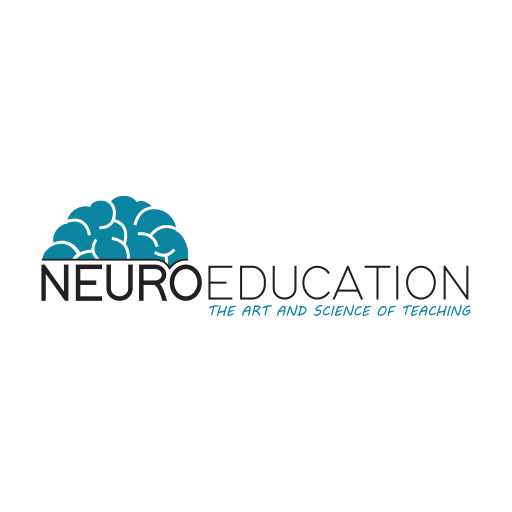 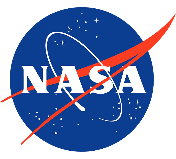 PRIJAVNICA – praktično usposabljanje NASA komunikacijski model (PCM), 1. stopnjaNaslov plačnika: _______________________________________Plačilna politikaPrijavnina mora biti plačana v celoti 14 dni pred začetkom programa. Če plačilo ni prejeto  14 dni pred začetkom usposabljanja, dostopa za izpolnjevanje vprašalnika žal ne bomo mogli posredovati udeležencu.Politika odpovediVse odpovedi morajo biti prejete v pisni obliki. Lahko jih pošljete po e-pošti na neuroeducation.si@gmail.com. Povračilo bo izvedeno v celoti, če prejmemo pisno obvestilo o odpovedi 15 dni pred pričetkom seminarja. Če odpoveste 7 dni pred prvim dnem seminarja, vam povrnemo polovico pristojbine. Za prejete odpovedi manj kot 7 dni pred začetkom izobraževalnega seminarja, žal ne bomo povrnili denarja.Podpis: kot podpis velja poslana prijavnica po e-poštiIme in priimek mail